INDICAÇÃO Nº 1855/2023Assunto: Solicita ao Exmo. Sr. Prefeito Municipal, que determine ao setor competente, que realize a manutenção e tapa buraco na Estrada Municipal Tereza Bernardes, conforme especifica.Senhor Presidente:INDICO, ao Sr. Prefeito Municipal, nos termos do Regimento Interno desta Casa de Leis, que se digne Sua Excelência determinar ao setor competente da Administração, a execução de manutenção e tapa buraco no asfalto da Estrada Municipal Tereza Bernardes.Tal medida se faz necessária, uma vez que, conforme imagem anexa, a referida via se encontra com diversos buracos, sendo necessária a pavimentação de modo a garantir a segurança de motoristas e pedestres que por ali transitam.SALA DAS SESSÕES, 17 de outubro de 2023.WASHINGTON BORTOLOSSIVereador – Cidadania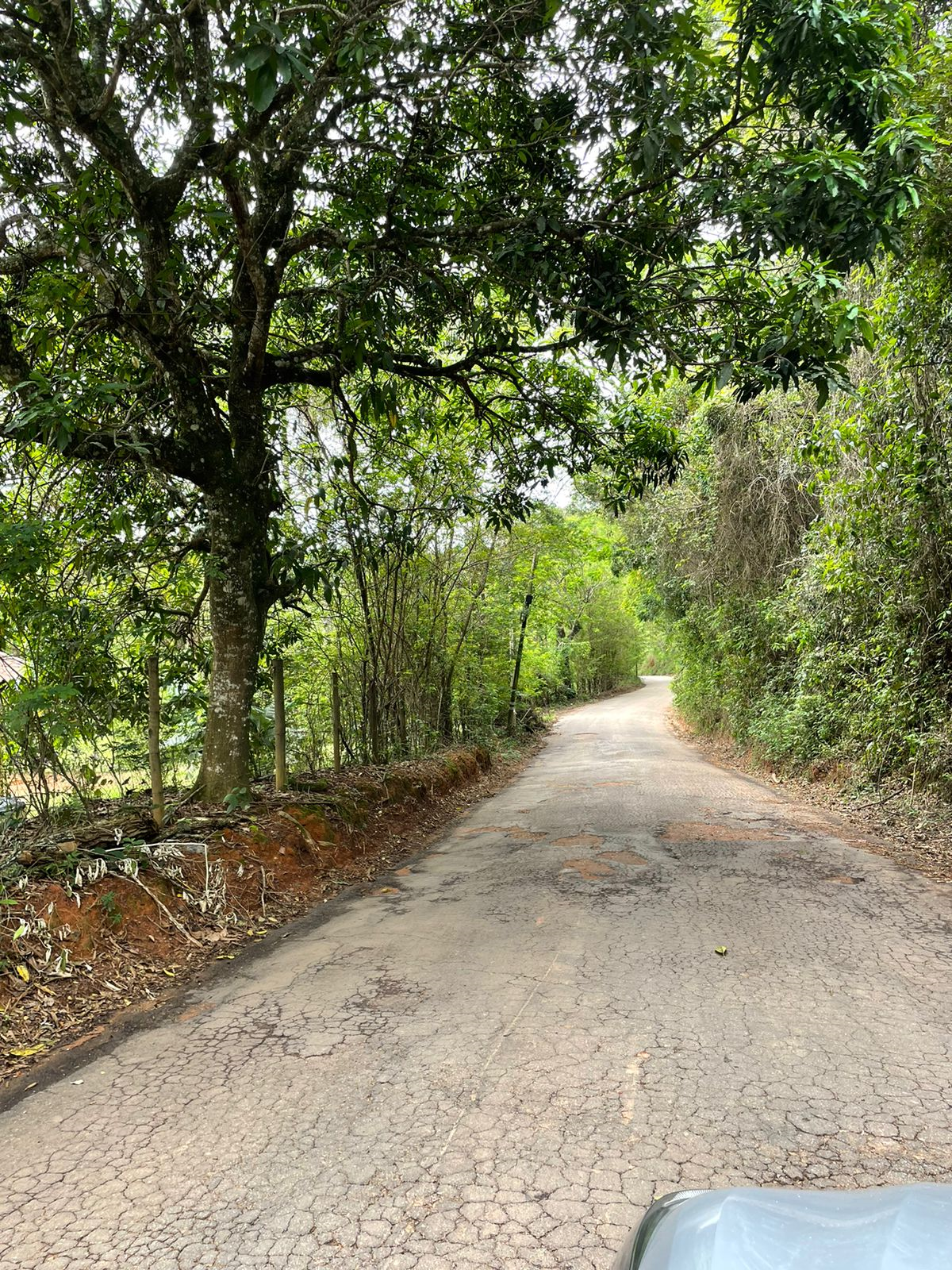 